Exercice 1 :On considère le signal , périodique de période défini par :.On souhaite étudier le spectre de  à l'aide d'un échantillonnage et de sa transformée de Fourier discrète.Partie A : Étude du signal et discrétisationTracer la représentation graphique de la fonction , pour  variant dans l'intervalle , dans le repère ci-dessous.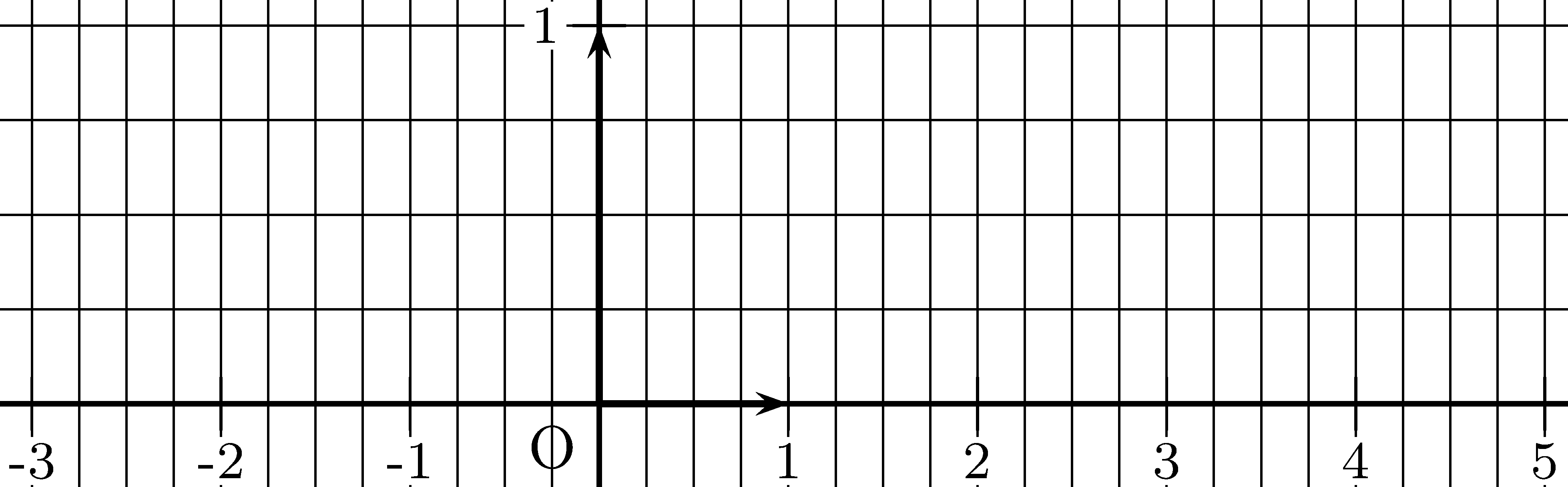 Considérons le nombre complexe .a. Simplifier .b. Placer dans le plan complexe ci-dessous les points , , , et d'affixes respectives , ,  et .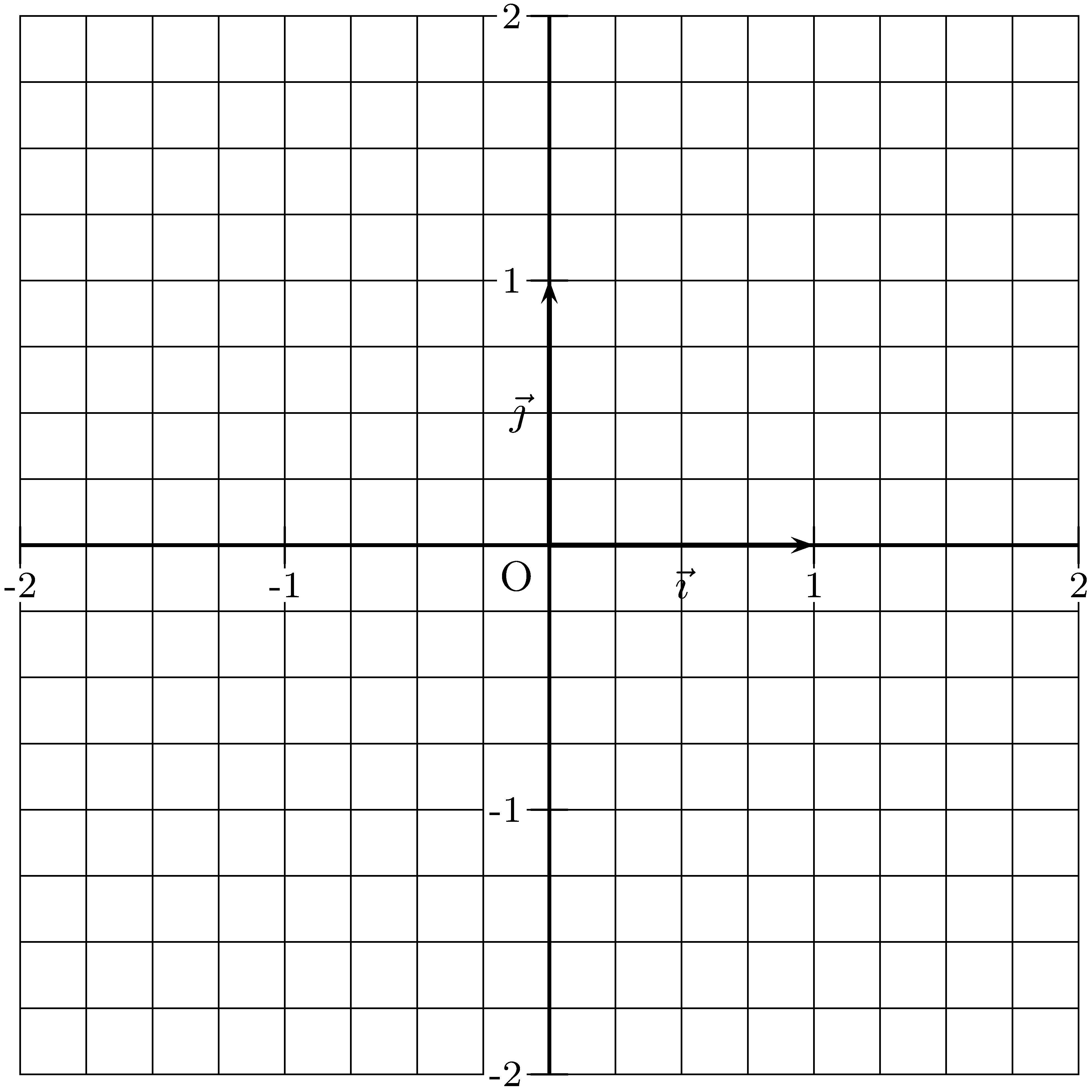 On effectue  mesures à une fréquence d'échantillonnage de  Hz à partir de l'instant .Donner la période d'échantillonnage.Donner les instants , , ,  auxquels on effectue un échantillon.Donner les valeurs du signal correspondantes notées , , , , c'est-à-dire que pour tout  de  à , on a .Partie B : Transformée de Fourier discrètePour obtenir une approximation du spectre, on utilise la transformée de Fourier discrète d’un échantillon . Pour tout  de  à , on note :On souhaite calculer les valeurs , , ,  calculées à partir de l’échantillon de la partie précédente.Écrire l'égalité définissant , , ,  sous forme matricielle.En déduire les valeurs de , , , .Compléter le tableau ci-dessous et représenter dans le repère ci-dessous le spectre donné par les valeurs : , , , .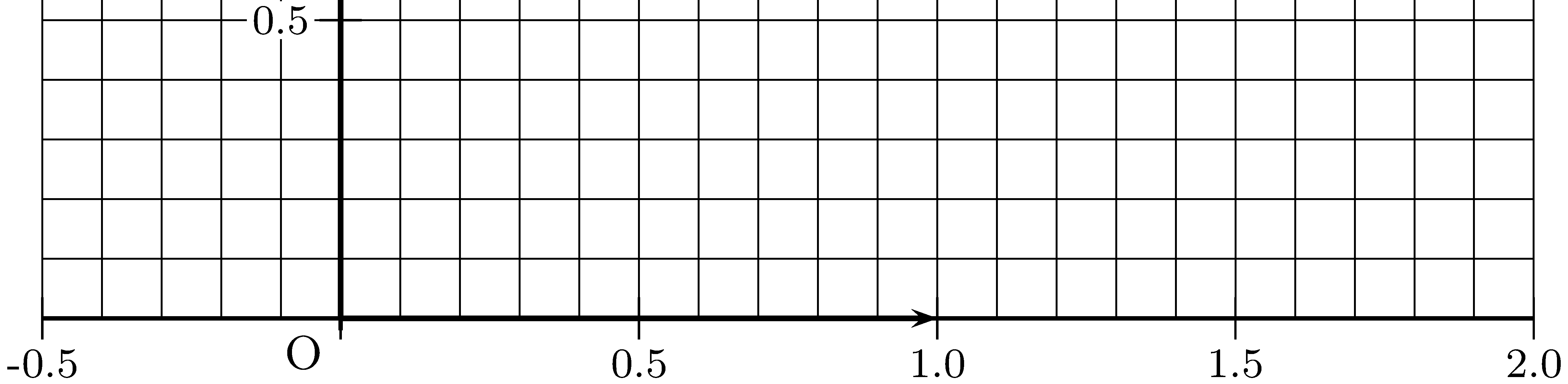 La précision précédente est insuffisante. Pour cela, on augmente le nombre d'échantillons sur une période. On prend  mesures du signal. Un logiciel de calcul numérique nous permet d'obtenir les valeurs  , , ..., . On donne l’extrait de programme Scilab suivant :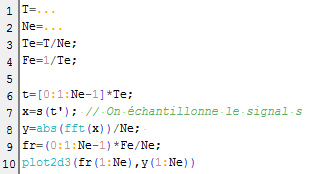 Dans le programme ci-dessus, quelles valeurs faut-il affecter à T et Ne ?Le programme nous permet d'obtenir le graphique suivant :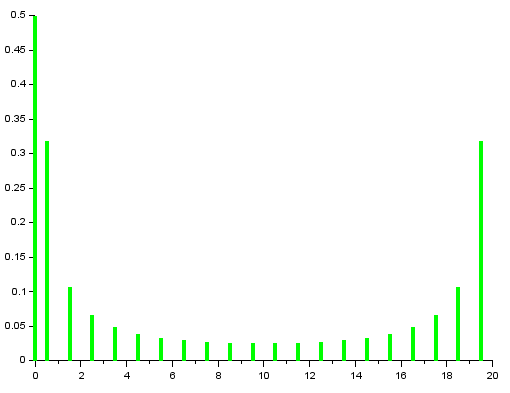 Donner une approximation de l'amplitude des quatre premières fréquences.Comparer avec les valeurs obtenues à la question 2. Que peut-on en déduire ?Exercice 2 :On considère le circuit représenté ci-dessous alimenté par une tension . On note  la tension aux bornes du condensateur.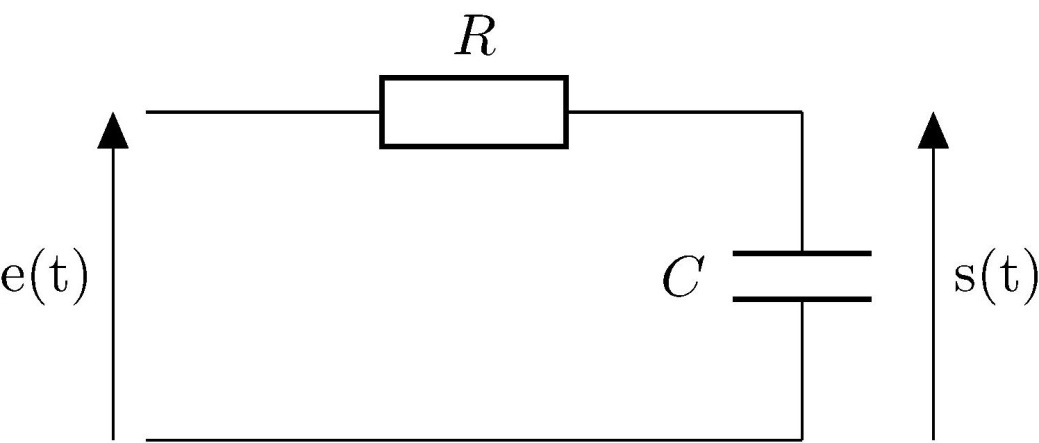 L'équation différentielle régissant ce circuit s'écrit :où la fonction inconnue , de la variable , est définie et dérivable sur  et  est la fonction dérivée de .On se place dans le cas où  et  F.Écrire l'équation différentielle  en utilisant les données précédentes.On suppose que .Déterminer les solutions de l'équation différentielle .Soit  la fonction définie sur  par . Démontrer que  est une solution particulière de .En déduire toutes les solutions de .Déterminer la solution  de l'équation différentielle solution de  vérifiant la condition initiale .Si  est la fonction de l'exercice 1, quel devrait être le graphique de la fonction  sachant que  ?La réponse correcte est recopiée et le choix justifié sur la copie.Éléments de correctionExercice 1 :Partie A :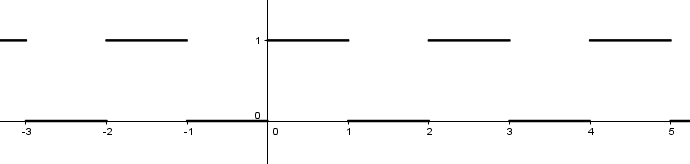 Les segments sont fermés à gauche et ouverts à droite.a.   .b.   Il faut placer les points , 0,1),  et .a.   On a  donc .b.   , , , .c.   , , , .Partie B :On note ,  et .a.   On a , où  donc  b.   , , , .a.   , .b.   Graphiquement, on obtient les valeurs approchéesc.   L'amplitude pour  est assez correcte mais il faut savoir que seule la première moitié du spectre approxime le spectre cherché ce qui explique la différence notable pour .Exercice 2 :On obtient l'équation différentielle : .a.   Les solutions sont données par : , .b.    donc  et .c.   , .d.   .Dans ce cas, le graphique de la fonction  est le graphique a).Sur l'intervalle , la fonction  est égale à  donc d'après la question 2.d. la fonction  est constante et égale à . Sur l'intervalle , la fonction  est constante et égale à , donc d'après la question 2.a. la fonction  est la fonction  retardée de .CCFBTS Systèmes numériques 2ème annéea)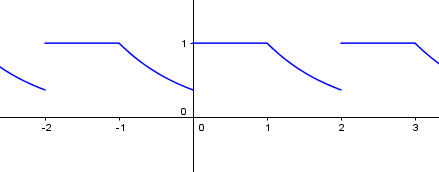 b)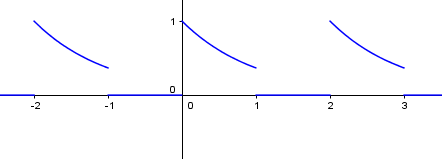 c)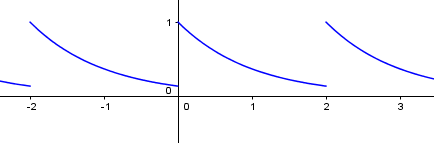 FréquencesAmplitudesGRILLE NATIONALE D’ÉVALUATION EN MATHÉMATIQUESBTS SN – Sous-épreuve E3GRILLE NATIONALE D’ÉVALUATION EN MATHÉMATIQUESBTS SN – Sous-épreuve E3GRILLE NATIONALE D’ÉVALUATION EN MATHÉMATIQUESBTS SN – Sous-épreuve E3GRILLE NATIONALE D’ÉVALUATION EN MATHÉMATIQUESBTS SN – Sous-épreuve E3NOM :NOM :Prénom :Prénom :Situation d’évaluation n°Situation d’évaluation n°Date de l’évaluation :Date de l’évaluation :1. Liste des contenus et capacités du programme évalués1. Liste des contenus et capacités du programme évalués1. Liste des contenus et capacités du programme évalués1. Liste des contenus et capacités du programme évaluésContenusTransformée de Fourier discrète.Équations différentielles linéaires du premier ordre.Transformée de Fourier discrète.Équations différentielles linéaires du premier ordre.Transformée de Fourier discrète.Équations différentielles linéaires du premier ordre.CapacitésPlacer  pour  variant de  à   sur le cercle unité.Calcul de la TFD à l'aide d'une matrice.Résoudre une équation différentielle de premier ordre à la main.Placer  pour  variant de  à   sur le cercle unité.Calcul de la TFD à l'aide d'une matrice.Résoudre une équation différentielle de premier ordre à la main.Placer  pour  variant de  à   sur le cercle unité.Calcul de la TFD à l'aide d'une matrice.Résoudre une équation différentielle de premier ordre à la main.2. Évaluation2. Évaluation2. Évaluation2. ÉvaluationCompétencesCapacitésQuestions de l’énoncéAppréciation du niveau d’acquisitionS’informerRechercher, extraire et organiser l’information.Ex1 : A 3, B 3Ex 2 : 1 2ChercherProposer une méthode de résolution.Expérimenter, tester, conjecturer.Ex 2 : 2ModéliserReprésenter une situation ou des objets du monde réel.Traduire un problème en langage mathématique.Ex 1 : A 1 2, B 2Raisonner, argumenterDéduire, induire, justifier ou démontrer un résultat. Critiquer une démarche, un résultat.Ex 1 : B3Ex 2 : 3Calculer, illustrer, mettre en œuvre une stratégieCalculer, illustrer à la main ou à l’aide d’outils numériques, programmer.Ex 1 A3, B1, B3Ex 2 :  2CommuniquerRendre compte d’une démarche, d’un résultat, à l’oral ou à l’écrit.Présenter un tableau, une figure, une représentation graphique.Ex 1 : A 1 2Ex 2 : 2 3TOTAL/10